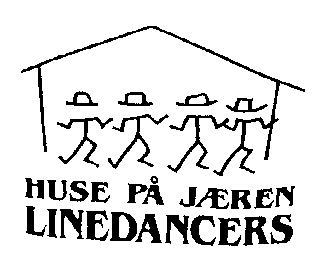 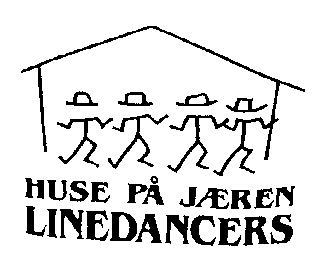 Danser, Vår 2020Med forbehold om endringer underveis.						Vennlig hilsen instruktørene Anja, Siri & Alexander  (og Sissel)MandagVidaregåande 18.30 – 20.00Begynnarar 18.30 – 20.00 OnsdagMidtimydlå 20.15 – 21.456/1Kiss & TellAnjaToe to toe, Back to the startSiri8/1I don’t wanna be a one man band, SundownSiri13/1Shot of TequilaAlexPass me a BeerSiri15/1Siento LibreSiri20/1Chicago GoldAlexDance over the RainbowAlex22/1Train swingAlex27/1RepetisjonAlexRepetisjonAlex29/1RepetisjonAlex3/2The greatest love of allAnjaGood FeelingsAnja5/2Cooler than coolAnja10/23 to tangoSiriHeart, body & SoulSiri12/2Young againSiri17/2HardySiriTake me homeAnja19/2The black PearlAnja24/2VinterferieVinterferie26/2Vinterferie2/3RepetisjonSiriRepetisjonSiri4/3RepetisjonSiri9/3Ocean to oceanAlexBlue night chaAlex11/3South of the BorderAlex11/5Faithful soulAnjaDon’t wanna danceAlex13/5Hot shotAlex18/5My RockAnjaDance MonkeyAlex20/5All the way upAlex25/5RepetisjonAnjaRepetisjonAlex27/5RepetisjonAlex